Wer ist das? Tko je tko.  ______________ 	______________ 		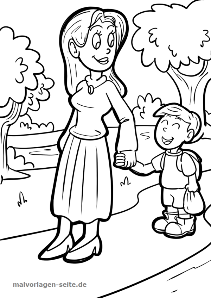 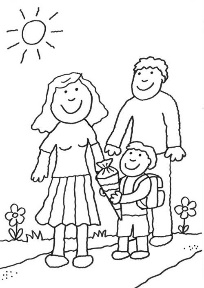 ______________ 	______________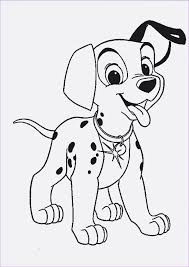 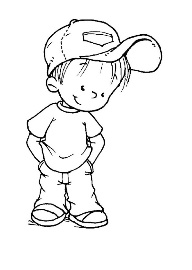 	______________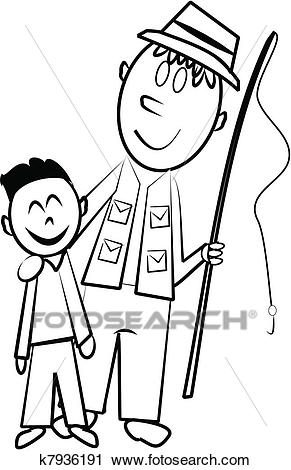 Hier sind Städte versteckt. Wie viele findest du? Ovdje su sakriveni gradovi. Koliko ih možeš pronaći?stubonnaopkieldersplitalubernwrhamburg__________________________________________________________________________________________________________________________________________Schreibe Sätze. Napiši rečenice.A wohnen – München - in - wir _________________________________________ B bin– ich – Einzelkind_________________________________________ C meine – das – Freundin– ist – Eva _________________________________________ D Vater– ich – von– der – bin - Michael  _________________________________________E sehr– ist – Birgit– lustig  _________________________________________ Stelle Fragen. Postavi pitanja._____ liegt Salzburg? In Österreich._____ du Tina? Ja, ich heiße Tina. _____ Sie verheiratet? Ja, ich bin verheiratet._____ du Einzelkind? Nein, ich habe einen Bruder.Was passt hier? Koja riječ odgovara?Guten Tag, mein ______ ist Rudi Müller, ich ________ in Osijek. Das liegt in __________. Meine Schwester _________ Helga. Sie wohnt in _________________. Das liegt ____ Deutschland. Meine ____________ ist: Nikola Tesla Straße 17. Die ____________ Adresse meiner Schwester ist; Helga10@yahoo.de. Ich bin sehr ______ und meine Schwester ist ___________.Kind, Mutter, Hund, Vater, FamilieHabenBistHeißtWielustig, Name, in, heißt, Kroatien, wohne, Adresse, E-Mail, Frankfurt, langweilig